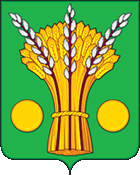                                               АДМИНИСТРАЦИЯТАЛОВСКОГО СЕЛЬСКОГО ПОСЕЛЕНИЯКАНТЕМИРОВСКОГО  МУНИЦИПАЛЬНОГО РАЙОНАВОРОНЕЖСКОЙ ОБЛАСТИ                               П О С Т А Н О В Л Е Н И Е    №11                                                                                        от 04.04.2022 годас. ТалыО признании  семьи ФисенкоТатьяны Михайловнынуждающейся в улучшении жилищных условий.          Рассмотрев заявление, представленные и полученные по межведомственным запросам документы на признание гр. ФисенкоТатьяны Михайловны и членов его семьи нуждающимися в улучшении жилищных условий, руководствуясь ст. 51 Жилищного кодекса РФ, и на основании акта проверки жилищных условий от 22 марта 2022 года, администрация Таловского сельского поселения               П О С Т А Н О В Л Я ЕТ:    1.Признать семью ФисенкоТатьяны Михайловны в составе семьи из четырех человек, зарегистрированных по постоянному месту жительства : Воронежская область, Кантемировский муниципальный  район, с.Талы, ул.Чкалова, д.53, нуждающимися в улучшении жилищных условийСостав семьи – - Фисенко Татьяна Михайловна 08.03.1988 г.р.- заявитель- Яловой Артем Сергеевич 27.10.2006 г.р.-сын- Фисенко София Павловна 09.06.2011 г.р.-дочь- Фисенко Серафим Павлович 31.07.2014 г.р.-сынГлава  администрацииТаловского сельского поселения	                                              А.А. Ковалёв